Week 3, dag 4,     Het skelet van het paard		(Versie 20211112)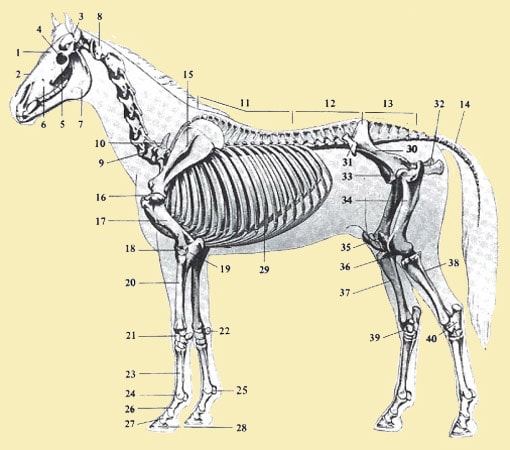 Let op: de latijnse namen hoef je niet te kennen (tenzij jij dat zelf wilt)Voorhoofdsbeen - os frontale
2. Neusbeen - os nasale 
3. Achterhoofdsbeen - os parietale
4. Oogkas - orbita
5. Jukbeen - os zygomatycus
6. Bovenkaaksbeen - maxilla
7. Onderkaaksbeen - mandibula
8. Eerste halswervel - atlas
9. Zevende halswervel
10. Eerste borstwervel
11. Borstwervels - vertebrae thoracae
12. Lendewervels - vertebrae lumbales
13. Kruis-/heiligbeen - sacrum
14. Staartwervels - vertebrae caudales
15. Schouderblad - scapula
16. Boeg-/schoudergewricht
17. Opperarmbeen - humerus
18. Ellebooggewricht
19. Ellepijp met ellepijpshoofd - ulna
20. Spaakbeen - radius
21. Voorkniegewricht – carpus                         22. Haakbeen - os carpi accessorium
23. Pijpbeen met griffelbeentjes - metacarpus
24. Kootgewricht
25. Sesambeentjes - sesamoïdes
26. Kootbeen - phalanx proximalis
27. Kroonbeen - phalanx media
28. Hoefbeen - phalanx distalis
29. Ribben - costae
30. Bekken - pelvis
31. Heupknobbel
32. Zitbeen - ischium
33. Heupgewricht
34. Dijbeen - femur
35. Knieschijf - patella
36. Kniegewricht - tarsus
37. Scheen-/schenkelbeen - tibia
38. Kuitbeen - fibula
39. Spronggewricht - tarsus
40. Hielbeen/hak – calcaneus